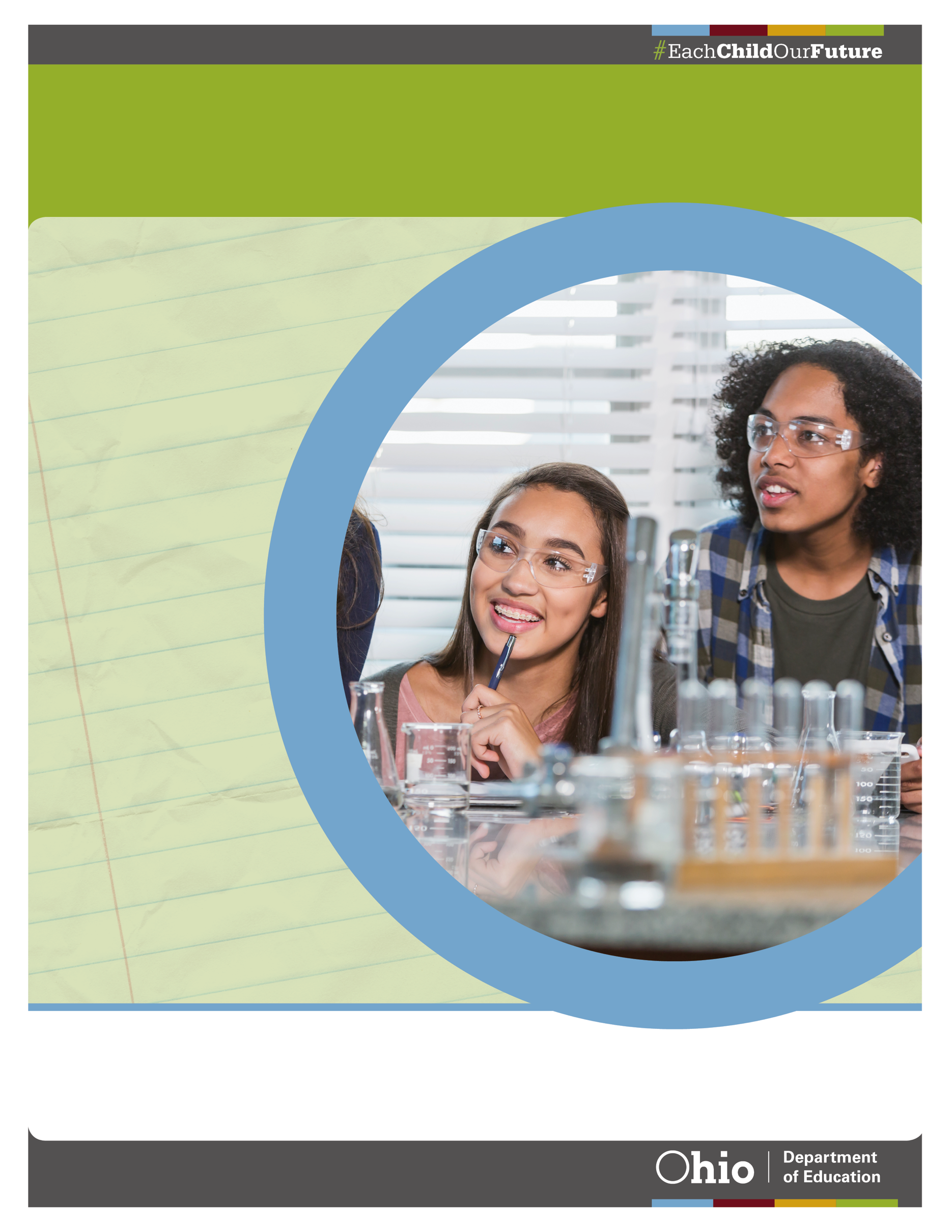 Request for ApplicationEquity for Each: Advanced Approaches for Improving Equity in Career-Technical Education ProgramsIntroductionOhio’s greatest education challenge remains equity in education achievement for all Ohioans. In preparing to increase equitable access, engagement and outcomes for Ohio’s career-technical education students, particularly those who are included in a special population as defined in the Strengthening Career and Technical Education for the 21st Century Act (Perkins V), Ohio has committed to assisting local recipients in identifying “equity gaps” in their local enrollment and performance data, particularly in career field pathways that are aligned to high-skill, high-wage or in-demand occupations. To foster and incentivize innovative, advanced approaches to address these gaps, Ohio will allocate funds via competitive grant using the Perkins V Reserve Funds.This competitive grant will assist recipients and the state in identifying and promoting promising practices for improving equity in career-technical education delivery. The grant will prioritize applications that emphasize collaboration between secondary and postsecondary institutions with strategies that focus on the promotion or expansion of programs of study aligned with state-identified high-skill, high-wage or in-demand occupations. Additionally, the grant will support recipients in the ongoing development and alignment of local data collection systems to improve data-driven decision-making and strategic planning regarding special populations and subgroups.PERKINS V LEGISLATIONThe Perkins V law section 112 (c) allows the state of Ohio to award $1.4 million in grants made available from the Perkins V Reserve Funds to local recipients under the following parameters: An eligible agency may award grants to eligible recipients for career and technical education activities described in sections 135—in –rural areas;areas with a high percentage of CTE concentrators or CTE participants;areas with a high number of CTE concentrators or CTE participants; andareas with disparities or gaps in performance as described in section 113(b) (3)(C)(ii)(II); andin order to – foster innovation through the identification and promotion of promising and proven career and technical education programs, practices and strategies, which may include programs, practices, and strategies that prepare individuals for nontraditional fields; or promote the development, implementation, and adoption of programs of study or career pathways aligned with State-identified high-skill, high-wage, or in-demand occupations or industries.CONFLICTS OF INTERESTAs a nonprofit or public benefit entity receiving public funds, recipients must avoid conflicts of interest when administering grants and entering into contracts for equipment and services. State law regarding conflicts of interest is very strict. It is the responsibility of the recipients to be in compliance with Ohio Ethics Law, Ohio Revised Code Chapter 102, regarding conflicts of interest.General InformationELIGIBLE APPLICANTSAn eligible applicant is defined as any local education agency, including any city, local or exempted village school district, community school, STEM school, joint vocational school district or postsecondary institution and all other entities that are eligible to receive Perkins V funds or a collaborative of such entities. Eligible applicants may apply for more than one grant but must submit individual grant applications for each.APPLICATION AND FUNDING TIMELINEThe Equity for Each grant application window opens April 1 and closes May 31, 2021. Recipients will be notified by June 30, 2021, and grant funds will be available as of July 1, 2021. Applications and supporting documentation are submitted through the Department’s e-grant application system, the Comprehensive Continuous Improvement Plan (CCIP). Expenditures must be incurred by Sept. 30, 2022. If awarded funds are not fully expended by Sept. 30, 2022, the Ohio Department of Education reserves the right to request the recipient return the balance of awarded funds.TOTAL FUNDING AMOUNT$1,452,162 million dollars is available for the Equity for Each competitive grant. The Ohio Department of Education’s Office of Career-Technical Education plans to allocate between $25,000 to $200,000 to a minimum of seven applicants. The amount requested should equal the total amount of the grant awarded. ALLOWABLE EXPENSESThe Perkins V Reserve Funds are federal funds that only may be used toward Perkins V allowable expenses. STATEMENT OF GRANT SPECIFIC ASSURANCESIf awarded, the recipient assures that:The grant recipient will communicate to the lead district from the assigned Career-Technical Planning District (unless the recipient is the lead district or a postsecondary institution) the specifics of the grant application and the approval of funds. Communications will include the Notice of Grant Approval Letter and interim and final Grant Activity Reports. The grant recipient will implement the proposed strategy for improving the identified equity gap according to the approved plan as described in the application.The grant recipient will report the improvement progress or current status of the identified equity gap to the Ohio Department of Education in an interim (due on Jan. 30, 2022) and final (due on Sept. 30, 2022) Grant Activities Report and Narrative Report.The grant recipient will enact a Sustainability Plan as approved in the grant application for continued implementation of the strategy and continuous improvement of the identified equity gap after the exhaustion of the grant funds.Expenditures will be incurred by Sept. 30, 2022. If awarded funds are not used by Sept. 30, 2022, the Ohio Department of Education reserves the right to request the recipient return the remaining balance of awarded funds.The Department may terminate the grant award upon 30 days written notice if it is determined the recipient, recipient’s staff or any individuals have used grant funds for personal gain, performed criminal activities or broken any of the agreed upon assurances listed in the grant application. If it is determined that any grant funds have been misused, the Department reserves the right to request the recipient return the full amount of awarded funds.The grant recipient will maintain records of all funds used including, but not limited to, invoices, Purchase Order requests, requisition orders, receipts and related documentation according to Perkins V allowable expenses guidelines. The grant recipient will provide the Ohio Department of Education access to those records in the conduct of audits or supporting budget documentation. This cooperation includes access without unreasonable restrictions to its records and personnel for the purpose of obtaining and replicating relevant information and strategies.Monitoring and ReportingThe Equity for Each competitive grant will be awarded to selected eligible applicants to assist them in implementing advanced approaches for improving special population equity gaps in access, enrollment or outcomes for career-technical education programs. Recipients must meet or exceed the competitive application threshold, use funds according to the guidelines set forth in this document, and comply with reporting requirements, due dates and all applicable laws and rules.MONITORINGThe Equity for Each competitive grant administrators and other staff from the Department’s Office of Career-Technical Education and the Ohio Department of Higher Education will monitor and provide oversight of the grant, including technical assistance to all grant recipients. As a condition of this grant, the Department is responsible for evaluating and monitoring recipients. Recipients will be evaluated and monitored in accomplishing the performance goals set forth below: Goal 1: The recipient will demonstrate measurable growth in improving the identified equity gap as documented in the interim and final Grant Activity Reports.  Goal 2: The recipient will provide details to support strategy replication, including any artifacts of implementation such as toolkits, manuals, forms or policies through the final Grant Activity Report, Narrative Report and accompanying documentation.  Goal 3: The recipient will fully expend all grant funds as set forth in the Budget Narrative and Budget Worksheet by Sept. 30, 2022. The recipient will submit both an interim (by Jan. 30, 2022) and final (by Sept. 30, 2022) expenditure report through the Department’s compliance system. The Department will assist the recipient in amending the Budget Narrative and Budget Worksheet after review of the interim expenditure report as needed. REPORTINGTo evaluate the effectiveness of the proposed strategy and ensure there is performance growth in improving the identified equity gap, each recipient will be required to submit an interim Grant Activity Report and Narrative Report and an interim expenditure report (Appendix E) by Jan. 30, 2022, and a final Grant Activity Report, Narrative Report and final expenditure report (Appendix E) by Sept. 30, 2022. All reports will be submitted through the Department’s Compliance system. The Department reserves the right to reject the report and request revisions for clarity or ask for additional information to be provided.The expenditure report will include the Budget Worksheet and Budget Narrative (Appendix E) listing expenditures. The Budget Narrative will include a property inventory, with costs, of all equipment and non-consumable goods purchased using grant funds along with a timeline for spending grant funds. The ending balance as of Sept. 30, 2022, shall be provided in addition to one of the following types of documentation attached for each expenditure:Canceled check;Receipt; orBank statement. The interim and final Grant Activities Report and Narrative Report will contain a summary of activities and training, narrative detailing the current status of each performance goal or how the approach has accomplished each performance goal. Evaluation of ApplicationsINITIAL REVIEWThe Equity for Each competitive grant administrators will review all applications for completeness, eligibility and budget submission. If the applicant meets the mandatory requirements listed herein, the Ohio Department of Education and Ohio Department of Higher Education will continue to evaluate the application. If the applicant does not meet the formatting or mandatory requirements listed herein, the applicant will be notified by the Ohio Department of Education and allowed to submit a correction within two weeks from initial submission.APPLICATION EVALUATIONEach qualifying application will be evaluated by no less than three Ohio Department of Education Office of Career-Technical Education and Ohio Department of Higher Education staff members using the Grant Scoring Rubric (Appendix D). An average of the three scores from each scoring rubric will become the grant application’s final score. The top scoring applications will be approved for grant funds until all eligible funds are exhausted. COMPETITIVE PREFERENCE PRIORITIESThe Departments shall prioritize Equity for Each competitive grant applications that emphasize collaborations between secondary and postsecondary institutions, with strategies that focus on the promotion or expansion of programs of study that align with local or state high-wage, high-skill or in-demand occupations. Please see Grant Scoring Rubric for more information (Appendix D).  Application Submission DirectionsApplicants will complete and upload the official Equity for Each competitive grant application, Budget Worksheet, Budget Narrative and supporting documents into the Comprehensive Continuous Improvement Plan (CCIP) electronic system. For the application to be considered complete, the following documents are required:Completed Grant Application (Appendix A);Signed Statement of Grant-Specific Assurances (Appendix B);Completed Budget Worksheet with expenditure narrative (Appendix E).COMPREHENSIVE CONTINUOUS IMPROVEMENT PLAN The Comprehensive Continuous Improvement Plan (CCIP) is a unified grants application and verification system that consists of two parts: the Planning Tool and the Funding Application. For the purposes of the Equity for Each competitive grant application, applicants will only use the funding application that contains the budget page, assurances and budget upload sections.A grant applicant must have an OH|ID portal account, Information Retrieval Number, and designated roles in the Ohio Educational Directory System to access CCIP. The following technical assistance will aid the applicant in obtaining the access needed for the CCIP.To determine the Information Retrieval Number, click here.To assign roles in the Ohio Educational Directory System, click here. Please make sure members of the grant application team are assigned the roles "Data Entry Funding-CCIP," "CCIP Fiscal Representative" and "CCIP Authorized Representative."BUDGET WORKSHEETApplicants must transfer the information contained in the Budget Worksheet (Appendix E) into the CCIP, including the total sum requested for the grant, the Budget Narrative that provides an itemized list of proposed expenditures, with cost, the applicant plans to incur and a timeline for exhausting the proposed funding.Appendix AEquity for Each Competitive Grant ApplicationContact InformationApplicant Demographic□ LEA	or	□ CTPD or□ Postsecondary Institution or	 	□ Collaborative Partnership (please list additional entities collaborating as part of this application) ______________________________________________________________________ Equity Needs Assessment WorksheetThese questions have been extracted from Ohio’s Perkins V Comprehensive Local Needs Application Workbook. Applicants must use at least one of the focused questions to identify the “equity gap” that will be addressed through the advanced approach described in this application. Once identified, applicants will complete the Current Status and S.M.A.R.T. Goal tables.  How are each of the special populations performing per the federal accountability indicators at the local level? How are the special populations performing per career-technical education career field pathway?What percentage of career-technical education students in identified special populations are engaged in work-based learning experiences and/or using job placement services? How do these percentages vary across career-technical education pathways?What systems and processes are in place to provide career-technical education students in identified special populations career advisement and development before and during participation in a career-technical education pathway? How does this vary across career-technical education pathways?In evaluation of students enrolled in career-technical education pathways aligned with high-wage, high-skill or in demand occupations, what gaps exist?What career-technical education pathways have underrepresentation of the special populations?What systems and processes are in place to ensure equitable opportunities for students of special populations in programs of study leading to high-skill, high-wage or in-demand industry sectors or occupations?How does credential attainment vary across career-technical education pathways for students in identified special populations?What is the demographic makeup of career-technical education faculty and staff? How does it compare to your current student population?What systems and processes are in place to increase recruitment and retention of faculty and staff from underrepresented populations?To what degree are students in identified special populations taking part in career-technical education at disproportionate levels, in comparison to the overall student population, at the local level? Which groups are overrepresented and underrepresented?What strategies exist to expose and recruit all students to high-skill, high-wage, in-demand careers and career guidance throughout their education experiences?What barriers (such as prerequisites, admission requirements, transportation, childcare or scheduling) prevent special populations from accessing career-technical education programs? What barriers prevent special populations from taking part in embedded activities, such as work-based learning, accelerated credit (including dual enrollment) and career-technical student organizations?What differentiated accommodations, modifications and supportive services are provided to ensure the success and equity for all students within all programs? What additional accommodations, modifications and supportive services are needed to ensure the success of special population groups?How does the institution engage faculty and staff in professional development focusing on instruction, career development and other services to students in an equitable, unbiased manner?Description of the Advanced Approach to Address the Defined Data-Based Equity GapDescribe the strategy that will be implemented using grant funds to address the identified “equity gap” as selected and planned for in the Equity Needs Assessment Worksheet.Measurement of Progress and Action PlanComplete the Measurement of Progress and Action Plan table located below. The Measurement of Progress will explain the process that will be used to measure progress toward and achievement of anticipated outcome(s), which include benchmarks and type of evidence collected. The Action Plan will include the steps needed for completion of the strategy.Measurement of ProgressAction Plan (Use as many rows as needed; Add more as needed.)Sustainability PlanDescribe how the strategy will be sustained after the funding cycle is complete. Include the practices and resources (human and fiscal) that are in place currently that will support implementation and overall sustainability of the strategy.Appendix BEquity for Each Grant-Specific AssurancesAppendix CNotice of Grant Approval LetterThis document is to notify the lead district within the Career-Technical Planning District (CTPD) of the Equity for Each competitive grant approval for the named recipient herein. The lead district within the CTPD will receive an interim Grant Activities Report and Narrative Report by Jan. 30, 2022, and a final Grant Activities Report and Narrative Report on Sept. 30, 2022.Appendix DEquity for Each Grant Application Scoring RubricIs all Contact Information complete and accurate?				☐ YES	☐ NOIs at least one of the identified entities an eligible applicant?			☐ YES	☐ NOIs the Statement of Grant Specific Assurances signed?			☐ YES	☐ NOAppendix EBudget WorksheetBudget NarrativeProject TitleProject TitleProject TitleDateAmount of Grant Amount of Grant Type of Application New or Amendment #Type of Application New or Amendment #Applying Institution InformationApplying Institution InformationApplying Institution InformationApplying Institution InformationName of InstitutionName of InstitutionName of InstitutionName of InstitutionCountyCountyIRNIRNResponsible LeadResponsible LeadJob TitleJob TitleAddressAddressAddressAddressTelephone NumberFax NumberE-mail AddressE-mail AddressResponsible Lead #2 Responsible Lead #2 Job TitleJob TitleAddressAddressAddressAddressTelephone NumberFax NumberE-mail AddressE-mail AddressFiscal Agent InformationFiscal Agent InformationFiscal Agent InformationFiscal Agent InformationFiscal Officer Fiscal Officer Fiscal Officer Fiscal Officer CountyCountyIRNIRNAddressAddressAddressAddressTelephone NumberE-mail AddressE-mail AddressE-mail AddressEquity-Focused Question(s)(Copy and paste from above.)Current Status(Answer the selected equity-focused question(s) based on current information; be sure to include relevant data sources identifying the performance of each special population. Attachment(s) documenting such data may be included as supporting documentation to the application. If you are answering more than one equity-focused question, be sure to number responses appropriately.)S.M.A.R.T. Goals(Identify at least one but no more than two goals addressing desired changes or improvements to current status. Goals should be in S.M.A.R.T. format.)Strategy TitleEquity Gap(This answer should reflect at least one specific, measurable “gap” or area for improvement as described in the Current Status section of the Equity Needs Assessment worksheet.)How will the strategy be implemented?(Where will the strategy be implemented? What is the proposed timeline for implementation? Who will have a key part in implementation and what are their roles?)What are the anticipated outcomes from implementation?(This answer should reflect the S.M.A.R.T. goals described in the Equity Needs Assessment Worksheet in addition to any other outcomes.)How does the strategy demonstrate partnership with a secondary/postsecondary partner?Anticipated Outcome(As described above; use one row per outcome, add more rows as needed.)Benchmarks for ProgressBenchmarks for ProgressType of Evidence Collected Date Projected ImprovementDate Projected ImprovementDate Projected ImprovementDate Projected ImprovementDate Projected ImprovementDate Projected ImprovementStep 1Step 2Step 3Step 4Step 5Step 6Step 7Step 8Step 9How will district and/or school implementation teams be given time and ongoing training to continue their activities?How will district and/or school implementation teams be developed and supported?How will supports be developed to support district and school implementation teams?How will grant activities be incorporated into current district and school initiatives, programs, strategies, action plans, etc., to support continued implementation?Statement of Grant-Specific AssurancesIf awarded a grant, the recipient assures that:Statement of Grant-Specific AssurancesIf awarded a grant, the recipient assures that:1The grant recipient will communicate to the lead district from the assigned Career-Technical Planning District (unless the recipient is the lead district or a postsecondary institution) the specifics of the grant application and approval of funds. Communications will include the Notice of Grant Approval Letter and interim and final Grant Activity Reports. 2The grant recipient will implement the proposed strategy for improving the identified equity gap according to the approved plan as described in the application.3The grant local recipient will report the improvement progress or current status of the identified equity gap to the Ohio Department of Education in an interim (due Jan. 30, 2022) and final (due Sept. 30, 2022) Grant Activities Report and Narrative Report (Appendix F).4The grant local recipient will enact a sustainability plan as approved in the grant application for continued implementation of the strategy and continuous improvement of the identified equity gap after the exhaustion of the grant funds.5Expenditures will be incurred by Sept. 30, 2022. If awarded funds are not used by Sept. 30, 2022, the Ohio Department of Education reserves the right to request the recipient return the remaining balance of awarded funds.6The Department may terminate the grant award upon 30 days written notice if it is determined the recipient, recipient’s staff or any individuals have used grant funds for personal gain, performed criminal activities or broken any of the agreed upon assurances listed in the grant application. If it is determined any grant funds have been misused, the Department reserves the right to request the recipient return the full amount of awarded funds.7The grant recipient will maintain records of all funds used including, but not limited to, invoices, Purchase Order requests, requisition orders, receipts and related documentation according to Perkins V allowable expenses guidelines. 8The grant recipient will provide the Ohio Department of Education access to those records in the conduct of audits or supporting budget documentation. This cooperation includes access without unreasonable restrictions to its records and personnel for the purposes of obtaining and replicating relevant information and strategies.CertificationCertificationI HEREBY CERTIFY that, to the best of my knowledge, the information in this application is correct.The applicant designated below hereby applies for an Advanced Approaches for Improving Equity Grant for the purpose of improving an identified equity gap and acknowledges to all Statement of Grant-Specific Assurances.The undersigned certify that the information in this application is correct and complete, that the assurances to the Ohio Department of Education will be executed and the operation will comply with the current federal and state law and regulations and the provisions of this application as approved.Signature of Fiscal Officer:  ______________________________   Date: ___________Printed Name of Fiscal Officer:  _________________________________I HEREBY CERTIFY that, to the best of my knowledge, the information in this application is correct.The applicant designated below hereby applies for an Advanced Approaches for Improving Equity Grant for the purpose of improving an identified equity gap and acknowledges to all Statement of Grant-Specific Assurances.The undersigned certify that the information in this application is correct and complete, that the assurances to the Ohio Department of Education will be executed and the operation will comply with the current federal and state law and regulations and the provisions of this application as approved.Signature of Fiscal Officer:  ______________________________   Date: ___________Printed Name of Fiscal Officer:  _________________________________Recipient Institution InformationRecipient Institution InformationRecipient Institution InformationName of InstitutionName of InstitutionName of InstitutionResponsible LeadResponsible LeadJob TitleAddressAddressAddressTelephone NumberFax NumberE-mail AddressResponsible Lead #2Responsible Lead #2Job TitleAddressAddressAddressTelephone NumberFax NumberE-mail AddressGrant Project InformationGrant Project InformationGrant Project InformationProject TitleProject TitleProject TitleIdentified Equity Gap(Copied and pasted from application.)Identified Equity Gap(Copied and pasted from application.)Identified Equity Gap(Copied and pasted from application.)Description of Approach to Improve Equity Gap (Copied and pasted from application.)Description of Approach to Improve Equity Gap (Copied and pasted from application.)Description of Approach to Improve Equity Gap (Copied and pasted from application.)S.M.A.R.T. Goal of Approach(Copied and pasted from application.)S.M.A.R.T. Goal of Approach(Copied and pasted from application.)S.M.A.R.T. Goal of Approach(Copied and pasted from application.)Reviewer:Total Amount Requested:$Applicant:(Include all collaborators)CriteriaWeightRating (1-4)Rating (1-4)Extended ScoreEquity Needs Assessment Worksheet15Description of Advanced Approach50Measurement of Progress/Action Plan25Sustainability Plan10Total Application ScoreTotal Application ScoreTotal Application ScoreTotal Application ScoreDemonstration of Partnership1     2     31     2     3Total Multiplier (2x-6x)Alignment to HS/HW/ID1     2     31     2     3Total Multiplier (2x-6x)FINAL SCOREFINAL SCOREFINAL SCOREFINAL SCOREEquity Needs Assessment Worksheet: Has the applicant completed the Equity Needs Assessment Worksheet, including selecting equity-focused questions, providing data and narrative for Current Status, and identifying at least one S.M.A.R.T. goal?Equity Needs Assessment Worksheet: Has the applicant completed the Equity Needs Assessment Worksheet, including selecting equity-focused questions, providing data and narrative for Current Status, and identifying at least one S.M.A.R.T. goal?Equity Needs Assessment Worksheet: Has the applicant completed the Equity Needs Assessment Worksheet, including selecting equity-focused questions, providing data and narrative for Current Status, and identifying at least one S.M.A.R.T. goal?Review Criteria: Information and data provided is aligned to selected equity-focused question(s); an identified need or “equity gap” is evident within the Current Status; S.M.A.R.T. goals meet specific, measurable, achievable, relevant, and timely criteria; S.M.A.R.T. goal is logically aligned to need as described in Current Status.Review Criteria: Information and data provided is aligned to selected equity-focused question(s); an identified need or “equity gap” is evident within the Current Status; S.M.A.R.T. goals meet specific, measurable, achievable, relevant, and timely criteria; S.M.A.R.T. goal is logically aligned to need as described in Current Status.Review Criteria: Information and data provided is aligned to selected equity-focused question(s); an identified need or “equity gap” is evident within the Current Status; S.M.A.R.T. goals meet specific, measurable, achievable, relevant, and timely criteria; S.M.A.R.T. goal is logically aligned to need as described in Current Status.RatingDescriptionScorePoorly DevelopedThe response is significantly incomplete, missing required information, documentation of data or otherwise raises substantial concerns about the need for the advanced approach.1Marginally DevelopedThe response meets some of the established criteria but substantially lacks information or data required to clearly identify the need. 2Adequately DevelopedThe response meets the established criteria, but would benefit from additional information, explanation or detail in one or more areas.3Well DevelopedThe response meets the established criteria and demonstrates a thorough understanding of the current status with specific data as evidence, and a strong alignment to the identified goal.4Reviewer Comments:Reviewer Comments:Reviewer Comments:Description of Advanced Approach: Do the proposed strategy and anticipated outcomes logically align to the identified equity gap?Description of Advanced Approach: Do the proposed strategy and anticipated outcomes logically align to the identified equity gap?Description of Advanced Approach: Do the proposed strategy and anticipated outcomes logically align to the identified equity gap?Review Criteria: The described approach is aligned to and has the potential for improving the identified equity gap; there is a clear vision for implementing the strategy. Anticipated outcomes are clear and aligned to the identified equity gap. Necessary documentation is included, and all information is directly aligned to the Equity Needs Assessment Worksheet.Review Criteria: The described approach is aligned to and has the potential for improving the identified equity gap; there is a clear vision for implementing the strategy. Anticipated outcomes are clear and aligned to the identified equity gap. Necessary documentation is included, and all information is directly aligned to the Equity Needs Assessment Worksheet.Review Criteria: The described approach is aligned to and has the potential for improving the identified equity gap; there is a clear vision for implementing the strategy. Anticipated outcomes are clear and aligned to the identified equity gap. Necessary documentation is included, and all information is directly aligned to the Equity Needs Assessment Worksheet.RatingDescriptionScorePoorly DevelopedThe response is significantly incomplete, missing required information or otherwise raises substantial concerns about the implementation or outcomes of the strategy.1Marginally DevelopedThe response meets some of the established criteria but substantially lacks a clear vision for improving the identified equity gap.2Adequately DevelopedThe response meets the established criteria, but would benefit from additional information, explanation or detail in one or more areas.3Well DevelopedThe response meets the established criteria and demonstrates a thorough understanding of how to implement the strategy to improve the identified equity gap. The applicant provides a clear and realistic picture of anticipated outcomes.4Reviewer Comments:Reviewer Comments:Reviewer Comments:Measurement of Progress and Action Plan: Does the Measurement of Progress demonstrate benchmarks for progress and evidence as aligned to anticipated outcomes? Are the Action Plan steps logical and descript?Measurement of Progress and Action Plan: Does the Measurement of Progress demonstrate benchmarks for progress and evidence as aligned to anticipated outcomes? Are the Action Plan steps logical and descript?Measurement of Progress and Action Plan: Does the Measurement of Progress demonstrate benchmarks for progress and evidence as aligned to anticipated outcomes? Are the Action Plan steps logical and descript?Review Criteria: The evidence listed would effectively demonstrate progress in the Anticipated Outcomes and the Benchmarks for Progress are timely and would have reasonable impact for all identified outcomes and goals. The Action Plan steps are clearly understood and are logical to the strategy.Review Criteria: The evidence listed would effectively demonstrate progress in the Anticipated Outcomes and the Benchmarks for Progress are timely and would have reasonable impact for all identified outcomes and goals. The Action Plan steps are clearly understood and are logical to the strategy.Review Criteria: The evidence listed would effectively demonstrate progress in the Anticipated Outcomes and the Benchmarks for Progress are timely and would have reasonable impact for all identified outcomes and goals. The Action Plan steps are clearly understood and are logical to the strategy.RatingDescriptionScorePoorly DevelopedThe response is significantly incomplete, missing required information or otherwise raises substantial concerns about the implementation or outcomes of the strategy.1Marginally DevelopedThe response meets some of the established criteria but substantially lacks a clear plan for monitoring and achieving progress.2Adequately DevelopedThe response meets the established criteria, but would benefit from additional information, explanation or detail in one or more areas.3Well DevelopedThe response meets the established criteria and demonstrates a thorough connection between the strategy, benchmarks for progress, and action steps.4Reviewer Comments:Reviewer Comments:Reviewer Comments:Sustainability Plan: Has the applicant provided a sustainability plan for continuing grant activities after the funding cycle is completed? Sustainability Plan: Has the applicant provided a sustainability plan for continuing grant activities after the funding cycle is completed? Sustainability Plan: Has the applicant provided a sustainability plan for continuing grant activities after the funding cycle is completed? Review Criteria: The narrative thoroughly addresses the applicants plan for long-term implementation, including human and fiscal resources, scheduled time to complete activities, and integration with other initiatives.Review Criteria: The narrative thoroughly addresses the applicants plan for long-term implementation, including human and fiscal resources, scheduled time to complete activities, and integration with other initiatives.Review Criteria: The narrative thoroughly addresses the applicants plan for long-term implementation, including human and fiscal resources, scheduled time to complete activities, and integration with other initiatives.RatingDescriptionScorePoorly DevelopedThe response is significantly incomplete, missing required information or otherwise raises substantial concerns about sustainability of the strategy after the funding cycle ends. 1Marginally DevelopedThe response meets some of the established criteria but is missing considerations for one or more areas.2Adequately DevelopedThe response meets the established criteria, but would benefit from additional information, explanation or detail in one or more areas.3Well DevelopedThe response meets the established criteria and demonstrates the applicant’s thorough understanding of how the strategy will be sustained beyond the lifetime of the grant. 4Reviewer Comments:Reviewer Comments:Reviewer Comments:Is there demonstrated collaboration with a secondary or postsecondary partner?123Is there demonstrated collaboration with a secondary or postsecondary partner?Little to No DemonstrationModerate DemonstrationSignificant DemonstrationDoes the strategy focus on the promotion or expansion of programs of study that align with state-identified high-skill, high-wage or in-demand occupations? 123Does the strategy focus on the promotion or expansion of programs of study that align with state-identified high-skill, high-wage or in-demand occupations? Little to No AlignmentModerate AlignmentSignificant AlignmentApplicant NameApplicant IRNApplicant IRNApplicants must upload the Budget Worksheet into the Comprehensive Continuous Improvement Plan (CCIP) that includes the total sum requested for the award as well as a narrative that provides an itemized list of expenditures, with costs, the applicant plans to incur using grant funds. Applicants must upload the Budget Worksheet into the Comprehensive Continuous Improvement Plan (CCIP) that includes the total sum requested for the award as well as a narrative that provides an itemized list of expenditures, with costs, the applicant plans to incur using grant funds. Applicants must upload the Budget Worksheet into the Comprehensive Continuous Improvement Plan (CCIP) that includes the total sum requested for the award as well as a narrative that provides an itemized list of expenditures, with costs, the applicant plans to incur using grant funds. Applicants must upload the Budget Worksheet into the Comprehensive Continuous Improvement Plan (CCIP) that includes the total sum requested for the award as well as a narrative that provides an itemized list of expenditures, with costs, the applicant plans to incur using grant funds. Applicants must upload the Budget Worksheet into the Comprehensive Continuous Improvement Plan (CCIP) that includes the total sum requested for the award as well as a narrative that provides an itemized list of expenditures, with costs, the applicant plans to incur using grant funds. Applicants must upload the Budget Worksheet into the Comprehensive Continuous Improvement Plan (CCIP) that includes the total sum requested for the award as well as a narrative that provides an itemized list of expenditures, with costs, the applicant plans to incur using grant funds. Applicants must upload the Budget Worksheet into the Comprehensive Continuous Improvement Plan (CCIP) that includes the total sum requested for the award as well as a narrative that provides an itemized list of expenditures, with costs, the applicant plans to incur using grant funds. Applicants must upload the Budget Worksheet into the Comprehensive Continuous Improvement Plan (CCIP) that includes the total sum requested for the award as well as a narrative that provides an itemized list of expenditures, with costs, the applicant plans to incur using grant funds. Applicants must upload the Budget Worksheet into the Comprehensive Continuous Improvement Plan (CCIP) that includes the total sum requested for the award as well as a narrative that provides an itemized list of expenditures, with costs, the applicant plans to incur using grant funds. Applicants must upload the Budget Worksheet into the Comprehensive Continuous Improvement Plan (CCIP) that includes the total sum requested for the award as well as a narrative that provides an itemized list of expenditures, with costs, the applicant plans to incur using grant funds. Proposed Budget (submitted with grant application)Proposed Budget (submitted with grant application)Salaries
100Retirement Fringe Benefits
200Purchased Services
400Supplies
500Supplies
500Capital Outlay
600Other
800TotalInstructionInstruction $                        -   Support ServicesSupport Services $                        -   Governance/AdminGovernance/Admin $                        -   Prof DevelopmentProf Development $                        -   Family/CommunityFamily/Community $                        -   SafetySafety $                        -   FacilitiesFacilities $                        -   TransportationTransportation $                        -   NonpublicNonpublic $                        -   TotalTotal $                        -    $                        -    $                        -    $                        -    $                        -    $                        -    $                        -    $                 -   The final expenditure report is the final Budget Worksheet and Budget Narrative listing expenditures. The ending balance as of Sept. 30, 2022, shall be provided in addition to one of the following types of documentation attached for each expenditure: canceled check, receipt, or bank statement. Documents will be uploaded into Ohio Department of Education Compliance system.The final expenditure report is the final Budget Worksheet and Budget Narrative listing expenditures. The ending balance as of Sept. 30, 2022, shall be provided in addition to one of the following types of documentation attached for each expenditure: canceled check, receipt, or bank statement. Documents will be uploaded into Ohio Department of Education Compliance system.The final expenditure report is the final Budget Worksheet and Budget Narrative listing expenditures. The ending balance as of Sept. 30, 2022, shall be provided in addition to one of the following types of documentation attached for each expenditure: canceled check, receipt, or bank statement. Documents will be uploaded into Ohio Department of Education Compliance system.The final expenditure report is the final Budget Worksheet and Budget Narrative listing expenditures. The ending balance as of Sept. 30, 2022, shall be provided in addition to one of the following types of documentation attached for each expenditure: canceled check, receipt, or bank statement. Documents will be uploaded into Ohio Department of Education Compliance system.The final expenditure report is the final Budget Worksheet and Budget Narrative listing expenditures. The ending balance as of Sept. 30, 2022, shall be provided in addition to one of the following types of documentation attached for each expenditure: canceled check, receipt, or bank statement. Documents will be uploaded into Ohio Department of Education Compliance system.The final expenditure report is the final Budget Worksheet and Budget Narrative listing expenditures. The ending balance as of Sept. 30, 2022, shall be provided in addition to one of the following types of documentation attached for each expenditure: canceled check, receipt, or bank statement. Documents will be uploaded into Ohio Department of Education Compliance system.The final expenditure report is the final Budget Worksheet and Budget Narrative listing expenditures. The ending balance as of Sept. 30, 2022, shall be provided in addition to one of the following types of documentation attached for each expenditure: canceled check, receipt, or bank statement. Documents will be uploaded into Ohio Department of Education Compliance system.The final expenditure report is the final Budget Worksheet and Budget Narrative listing expenditures. The ending balance as of Sept. 30, 2022, shall be provided in addition to one of the following types of documentation attached for each expenditure: canceled check, receipt, or bank statement. Documents will be uploaded into Ohio Department of Education Compliance system.The final expenditure report is the final Budget Worksheet and Budget Narrative listing expenditures. The ending balance as of Sept. 30, 2022, shall be provided in addition to one of the following types of documentation attached for each expenditure: canceled check, receipt, or bank statement. Documents will be uploaded into Ohio Department of Education Compliance system.The final expenditure report is the final Budget Worksheet and Budget Narrative listing expenditures. The ending balance as of Sept. 30, 2022, shall be provided in addition to one of the following types of documentation attached for each expenditure: canceled check, receipt, or bank statement. Documents will be uploaded into Ohio Department of Education Compliance system.Final Expenditure Report (submitted by Sept. 30, 2022)Final Expenditure Report (submitted by Sept. 30, 2022)Salaries
100Retirement Fringe Benefits
200Purchased Services
400Supplies
500Supplies
500Capital Outlay
600Other
800TotalInstructionInstruction $                        -   Support ServicesSupport Services $                        -   Governance/AdminGovernance/Admin $                        -   Prof DevelopmentProf Development $                        -   Family/CommunityFamily/Community $                        -   SafetySafety $                        -   FacilitiesFacilities $                        -   TransportationTransportation $                        -   NonpublicNonpublic $                        -   TotalTotal $                        -    $                        -    $                        -    $                        -    $                        -    $                        -    $                        -    $                 -   Item/Service to PurchaseIntended UseAllocated Amount for PurchaseProjected Date of PurchaseItem/Service PurchasedDocumented UseActual Amount for PurchaseActual Date of Purchase